		AUTOEVALUACIÓN ACTIVIDAD N°2“FABRICACIÓN DE PROTOTIPO DE UNA MATRIZ DE CORTE”La siguiente evaluación formativa tiene por objetivo identificar tus conocimientos adquiridos, no es calificada, sin embargo, ofrece la posibilidad de observar los avances que has logrado en la actividad N°2 del Módulo de Fabricación de matrices. Para obtener tu nivel de logro de la evaluación, se considerarán los siguientes niveles: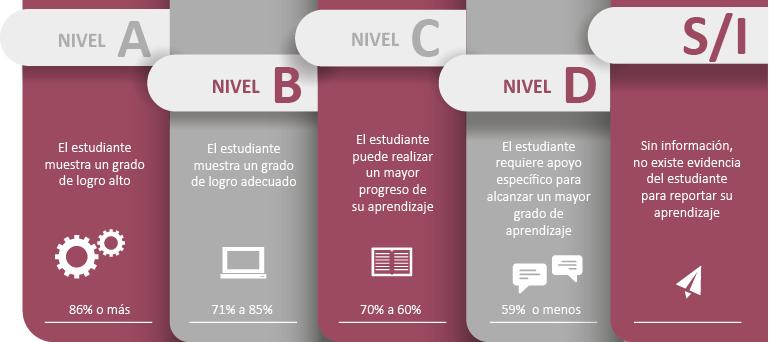 Fuente: Criterios de evaluación, calificación y promoción de estudiantes de 1° básico a 4° año medio – UCE.Instrucciones:Lee las preguntas planteadas en la autoevaluación, luego reflexiona sobre tus logros y aprendizajes.Marque con una X en el desempeño que consideres que has tenido durante esta actividad y suma los puntos obtenidos, después completa los recuadros solicitados.De acuerdo a los puntos obtenidos revisa tu nivel de logro según la tabla.Reflexiona sobre los aprendizajes adquiridos y completa con tu opinión.NombreFecha:Puntaje Ideal30 puntosPuntaje Obtenido% de Logro¿Qué aprendí durante esta actividad?DESEMPEÑODESEMPEÑODESEMPEÑODESEMPEÑOINDICADORES:SIEMPRE3 CASI SIEMPRE 2A VECES1NUNCA 0¿Puedo explicar con mis propias palabras qué es la Impresión 3D? ¿Puedo explicar el procedimiento para generar una impresión 3D?¿Puedo identificar las partes de una impresora 3D y sus funciones?¿Utilicé correctamente el software CAD INVENTOR para diseñar las piezas requeridas en la actividad N°2?¿Utilicé correctamente el software ULTIMAKER CURA en la fabricación de la pieza 3D requerida? (calidad, perímetro, relleno, velocidad)¿Puedo identificar las diferencias entre el mecanizado tradicional y la manufactura en una impresora 3D?¿Configuré los parámetros de fabricación adecuados para el prototipo de la pieza sufridera?¿Puedo explicar la función principal de una prensa?¿Puedo definir lo que es un Fleje?¿Puedo explicar con mis palabras la importancia de posicionar bien la pieza en el fleje?¿Puedo definir lo que es una Columna?¿Sé seleccionar los útiles y accesorios necesarios para prevenir riesgos de accidentes al fabricar una matriz?Puntaje total obtenidoNECESITO MAYOR ESFUERZOPUEDO PROGRESAR MÁSVOY EN CAMINOLO ESTOY HACIENDO BIEN59 % o menos70 a 60 % de logro71 a 85% de logro86% de logro o más 21 PUNTOS O MENOS22 a 25   PUNTOS  25 a 30 PUNTOSDesde 30 PUNTOSComentarios…